PEMERINTAH KABUPATEN NGANJUK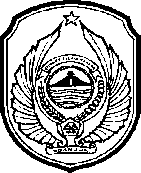 KECAMATAN NGRONGGOTJl. Panglima Besar Jendral Sudirman No. 09 Ngronggot Telp : (0358) 771397      Email : kecngronggot@nganjukkab.go.idDAFTAR INFORMASI PUBLIK KECAMATAN NGRONGGOT YANG DIKUASAITAHUN 2023NoRingkasan isi informasiPejabat/Unit/Satker yang menguasai informasiPenanggungjawab pembuatan atau Penerbitan InformasiWaktu pembuatan informasiWaktu pembuatan informasiBentuk informasi yang tersediaBentuk informasi yang tersediaBentuk informasi yang tersediaBentuk informasi yang tersediaJangka waktu penyimpanan/retensi arsipNoRingkasan isi informasiPejabat/Unit/Satker yang menguasai informasiPenanggungjawab pembuatan atau Penerbitan InformasiWaktu pembuatan informasiWaktu pembuatan informasiSoftcopySoftcopyHardcopyHardcopyJangka waktu penyimpanan/retensi arsip1Informasi tentang kedudukan ataudomisili beserta alamat Badan PublikSub Bagian Umum danKepegawaianKecamatan Ngronggot20232023√√√Selama berlaku2Visi dan Misi BadanPublikSub BagianProgram, EvaluasiDan KeuanganKecamatan Ngronggot20232023√√√Selama berlaku3Tugas dan Fungsi Badan Publik besertakantor unit-unit di bawahnyaSub Bagian Umum danKepegawaianKecamatan Ngronggot20232023√√√Selama berlaku4Profil singkat pejabatstrukturalSub BagianUmum dan KepegawaianKecamatan Ngronggot20232023√√√Selama berlaku5Laporan Harta Kekayaan PejabatNegara yang telahdiperiksa serta diverifikasioleh Komisi PemberantasanKorupsiSub Bagian Umum dan KepegawaianKecamatan Ngronggot20232023√√√5 tahun6Struktur OrganisasiSub Bagian Umum dan KepegawaianKecamatan Ngronggot20232023√√√Selama berlaku7Nama program dankegiatan Tahun2023Sub BagianProgram, EvaluasidanKeuanganKecamatan Ngronggot20232023√√√√2 tahun8Daftar nama Pelaksana programdan kegiatan serta nomor telepon dan/ataualamat yang dapat dihubungiSub BagianProgram, Evaluasi dan KeuanganKecamatan Ngronggot20232023√√√2 tahun9Target dan/atau capaian program dankegiatan per TriwulanSub Bagian Program, EvaluasiDan Keuangan Kecamatan Ngronggot20232023√√√2 tahun10Jadwal pelaksanaanprogram dan kegiatanTahun 2023Sub BagianProgram, Evaluasi danKeuangan Kecamatan Ngronggot20232023√√√2 tahun11Anggaran program dan kegiatan yangmeliputi sumber dan jumlahSub BagianProgram, EvaluasidanKeuangan Kecamatan Ngronggot20232023√√√2 tahun12Agenda penting terkait pelaksanaan tugasBadan PublikSub BagianProgram, Evaluasi danKeuangan Kecamatan Ngronggot20232023√√√2 tahun13Rencana dan LaporanRealisasi Anggaran Tahun 2022Sub BagianProgram, Evaluasi danKeuangan Kecamatan Ngronggot20232023√√√10 tahun14Neraca Tahun 2022Sub BagianProgram, Evaluasi danKeuangan Kecamatan Ngronggot20232023√√√10 tahun15Catatan atas LaporanKeuangan Tahun2022Sub BagianProgram, EvaluasidanKeuangan Kecamatan Ngronggot20232023√√√10 tahun16Daftar aset dan inventarisasi Tahun2022Sub BagianProgram, EvaluasidanKeuangan Kecamatan Ngronggot20232023√√√10 tahun17Laporan Kinerja Tahun 2022Sub BagianProgram, Evaluasi danKeuangan Kecamatan Ngronggot20232023√√√√5 tahun18Ringkasan Laporan Layanan Informasiyang memuat :Bidang Statistik dan Pengelolaan Informasi Komunikasi Publik Kecamatan Ngronggot20232023√√√5 tahun18a.   Jumlah permohonanInformasi PublikBidang Statistik dan Pengelolaan Informasi Komunikasi Publik Kecamatan Ngronggot20232023√√√5 tahun18b. Waktu yang diperlukan dalammemenuhi setiappermohonan Informasi PublikBidang Statistik dan Pengelolaan Informasi Komunikasi Publik Kecamatan Ngronggot20232023√√√5 tahun18c.  Jumlah permohonan Informasi Publikyang dikabulkan baiksebagian atau seluruhnyaBidang Statistik dan Pengelolaan Informasi Komunikasi Publik Kecamatan Ngronggot20232023√√√5 tahun18d. Permohonan Informasi Publikyang ditolak dan alasannyaBidang Statistik dan Pengelolaan Informasi Komunikasi Publik Kecamatan Ngronggot20232023√√√5 tahun19Peraturan perundang- undangan, keputusan, dan /atau kebijakan yang mengikat dan/atau berdampak bagi publikyang dikeluarkan oleh Badan PublikSub BagianUmum dan KepegawaianKecamatan Ngronggot20232023√√√Selamaberlaku20Hak dan tata cara memperoleh Informasi Publik danpihak yang bertanggung jawab yang dapatdihubungiKepala Seksi Pemerintahan dan pelayanan PublikKecamatan NgronggotKecamatan Ngronggot20232023√√Selamaberlaku21Hak dan tata cara pengajuan keberatan permohonan informasi publik beserta pihak yang bertanggung jawab yangdapat dihubungiKepala Seksi Pemerintahan dan pelayanan PublikKecamatan NgronggotKecamatan Ngronggot20232023√√Selamaberlaku22Tata cara proses penyelesaian sengketa informasipublik ke Komisi InformasiKepala Seksi Pemerintahan dan pelayanan PublikKecamatan NgronggotKecamatan Ngronggot20232023√√Selamaberlaku23Informasi tata carapengaduan penyalahgunaan wewenang atau pelanggaran yang dilakukan olehpejabat Badan PublikKepala Seksi Pemerintahan dan pelayanan PublikKecamatan NgronggotKecamatan Ngronggot20232023√√Selamaberlaku24Informasi tentang pengumumanpengadaan barangdan jasaSub BagianUmum danKepegawaianKecamatan NgronggotKecamatan Ngronggot20232023√√1 tahun25Informasi tentang prosedur peringatan dini danprosedur evakuasi keadaandaruratKepala Seksi Pemerintahan dan pelayanan PublikKecamatan NgronggotKecamatan Ngronggot20232023√√Selamaberlaku26Dokumen peraturan/regulasi, keputusandan/ataukebijakan yang telah diterbitkanSub BagianUmum danKepegawaianKecamatan NgronggotKecamatan Ngronggot20232023√√Selamaberlaku27Dokumen pedomanpengelolaan organisasi, administrasi, personil dan keuanganSub BagianUmum dan Kepegawaian, Sub Bagian Program, Evaluasi danKeuanganKecamatan NgronggotKecamatan Ngronggot20232023√√Selamaberlaku28Dokumen profil lengkap pimpinandan pegawaiSub BagianUmum dan KepegawaianKecamatan NgronggotKecamatan Ngronggot20232023√√Selamaberlaku29Dokumen Anggarankeseluruhan dari Badan Publik serta laporankeuangannyaSub BagianUmum dan KepegawaianKecamatan NgronggotKecamatan Ngronggot20232023√√5 tahun30Dokumen RencanaStrategis Tahun2018-2023Sub Bagian Program, Evaluasidan KeuanganKecamatan NgronggotKecamatan Ngronggot20182018√√√Selamaberlaku31Dokumen RencanaKerjaSub Bagian Program, Evaluasidan KeuanganKecamatan NgronggotKecamatan Ngronggot20222022√√√2 tahun32Agenda kerjapimpinanSub Bagian Umum danKepegawaianKecamatan NgronggotKecamatan Ngronggot20232023√√1 tahun33Standar Operasional(SOP) tentangStandar Pelayanan Informasi PublikSub Bagian Umum danKepegawaianKecamatan NgronggotKecamatan Ngronggot20232023√√√Selamaberlaku34Standar Operasional(SOP)Pendokumentasian Informasi PublikKepala Seksi Pemerintahan danpelayanan PublikKecamatan NgronggotKecamatan Ngronggot20232023√√√Selamaberlaku35Standar Operasional(SOP) PengelolaanKeberatan atas Permohonan InformasiKepala Seksi Pemerintahan danpelayanan PublikKecamatan NgronggotKecamatan Ngronggot20232023√√√Selamaberlaku36Standar Operasional(SOP) UjiKonsekuensi Informasi PublikKepala Seksi Pemerintahan danpelayanan PublikKecamatan NgronggotKecamatan Ngronggot20232023√√√Selamaberlaku37Standar Operasional(SOP) PenyusunanDaftar Informasi Publik (DIP)Kepala Seksi Pemerintahan danpelayanan PublikKecamatan NgronggotKecamatan Ngronggot20232023√√√Selamaberlaku38Standar Operasional(SOP) PenangananSengketa Informasi PublikKepala Seksi Pemerintahan danpelayanan PublikKecamatan NgronggotKecamatan Ngronggot20232023√√√Selamaberlaku39Daftar Informasi Publik (DIP)Kepala Seksi Pemerintahan danpelayanan PublikKecamatan NgronggotKecamatan Ngronggot20232023√√√Selamaberlaku40Daftar Informasi yang DikecualikanKepala Seksi Pemerintahan danpelayanan PublikKecamatan NgronggotKecamatan Ngronggot20232023√√√Selamaberlaku41Laporan LayananInformasi PublikKepala Seksi Pemerintahan danpelayanan PublikKecamatan NgronggotKecamatan Ngronggot20232023√√5 tahunSoftcopySoftcopyHardcopy